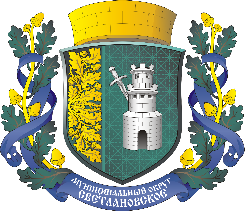 САНКТ-ПЕТЕРБУРГМУНИЦИПАЛЬНОЕ ОБРАЗОВАНИЕМУНИЦИПАЛЬНЫЙ ОКРУГСВЕТЛАНОВСКОЕАДМИНИСТРАЦИЯРАСПОРЯЖЕНИЕ«О внесении изменений в Распоряжение Местной администрации муниципального образования Санкт-Петербурга муниципальный округ Светлановское от 19.08.2021 № 51-н «Об утверждении Порядка размещения сведенийо доходах, расходах, об имуществе и обязательствахимущественного характера лиц, замещающихдолжности муниципальной службы в Местнойадминистрации внутригородского муниципальногообразования Санкт-Петербурга муниципальныйокруг Светлановское, и членов их семей на официальномсайте внутригородского муниципального образованияСанкт-Петербурга муниципальный округ Светлановскоев информационно - телекоммуникационной сети Интернети предоставления этих сведений средстваммассовой информации для опубликования»В целях приведения Порядка размещения сведений о доходах, расходах, об имуществе и обязательствах имущественного характера лиц, замещающих должности муниципальной службы в Местной администрации внутригородского муниципального образования Санкт-Петербурга муниципальный округ Светлановское, и членов их семей на официальном сайте внутригородского муниципального образования Санкт-Петербурга муниципальный округ Светлановское в информационно - телекоммуникационной сети Интернет и предоставления этих сведений средствам массовой информации для опубликования (далее - Порядок), утвержденного распоряжением Администрации муниципального образования  муниципального округа Светлановское от 19.08.2021 № 51-н (далее - Распоряжение № 51-н) в соответствие с требованиями законодательства, РАСПОРЯЖАЮСЬ:1. Внести в Распоряжение № 51-н изменение, исключив в подпункте г) пункта 2 Порядка, утверждённого Распоряжением № 51-н, слово «, акций».2. Контроль за исполнением настоящего Распоряжения оставляю за собой.Глава Администрации                                                                          С.С. Кузьминот 02.11.2022№ 44